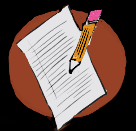 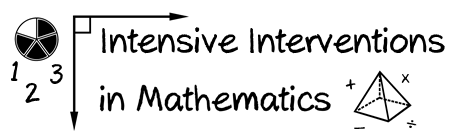 Go back and look at the lesson for Activity #1. What qualitative components would you include on a qualitative fidelity checklist?(List at least three.)